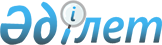 О внесении изменения и дополнения в распоряжение Премьер-Министра Республики Казахстан от 9 марта 2004 года N 61-р
					
			Утративший силу
			
			
		
					Распоряжение Премьер-Министра Республики Казахстан от 16 сентября 2004 года N 268-р. Утратило силу - распоряжением Премьер-Министра РК от 30 декабря 2004 года N 383-р (R040383)      Внести в распоряжение  Премьер-Министра Республики Казахстан от 9 марта 2004 года N 61-р "О мерах по реализации Закона  Республики Казахстан "Об автомобильном транспорте" следующие изменение и дополнение: 

      в Перечне нормативных правовых актов Правительства Республики Казахстан, принятие которых необходимо в целях реализации Закона  Республики Казахстан "Об автомобильном транспорте", утвержденном указанным распоряжением: 

      строку, порядковый номер 5, исключить; 

      дополнить строкой, порядковый номер 8-1, следующего содержания: 

"8-1 Об утверждении      Постановление  МТК, АЧС       декабрь 

     Правил привлечения  Правительства                 2004 года 

     автотранспортных    Республики 

     перевозчиков к      Казахстан 

     ликвидации 

     чрезвычайных 

     ситуаций                                                     ". 

             Премьер-Министр 
					© 2012. РГП на ПХВ «Институт законодательства и правовой информации Республики Казахстан» Министерства юстиции Республики Казахстан
				